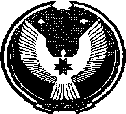 СОВЕТ ДЕПУТАТОВ МУНИЦИПАЛЬНОГО ОБРАЗОВАНИЯ «ПОЛОМСКОЕ»«ПОЛОМ» МУНИЦИПАЛ КЫЛДЭТЫСЬ  ДЕПУТАТЪЁСЛЭН КЕНЕШСЫР Е Ш Е Н И ЕСОВЕТА  ДЕПУТАТОВ МУНИЦИПАЛЬНОГО ОБРАЗОВАНИЯ «ПОЛОМСКОЕ»Об утверждении отчета Главы муниципального образования «Поломское» о проделанной работе за 2013 год           Принято Советом депутатов           муниципального образования «Поломское»                     от   14 февраля  2013  года             Руководствуясь Уставом муниципального образования «Поломское», сельский Совет      депутатов муниципального образования «Поломское» Решает:            1. Утвердить  отчет Главы муниципального образования «Поломское» о проделанной работе за 2013 год.            2.  Опубликовать настоящее решение в информационном бюллетене «Поломский вестник».Глава муниципального образования «Поломское»      						О.И.Мукановас. Полом14  февраля 2014 года№ 85